АДМИНИСТРАЦИЯ  НОВОСОКУЛАКСКОГО  СЕЛЬСОВЕТА САРАКТАШСКОГО РАЙОНА ОРЕНБУРГСКОЙ ОБЛАСТИП О С Т А Н О В Л Е Н И Е_________________________________________________________________________________________________________04.02.2019 года                   с.  Новосокулак                                               № 5-пОб утверждении плана мероприятий по профилактикенаркомании среди несовершеннолетних на территорииадминистрации сельсовета на 2019 -2020 гг..     В целях профилактики наркомании и токсикомании на территории  администрации сельсовета, в соответствии с Федеральными законами от 06 октября . № 131-ФЗ «Об общих принципах организации местного самоуправления в Российской Федерации», №3-ФЗ от 08.01.2008 г. «О наркотических средствах и психотропных веществах», Указом Президента Российской Федерации  от 09.06.2010 г. № 690 « Об утверждении Стратегии государственной антинаркотической политики Российской Федерации до 2020 года, руководствуясь Уставом администрации Новосокулакского сельсовета: 1.Утвердить план мероприятий по профилактике наркомании среди несовершеннолетних на территории администрации сельсовета на 2019 – 2020 годы согласно приложения.      2. Постановление  вступает в силу после его обнародования и подлежит        размещению на официальном сайте муниципального образования Новосокулакского  сельсовета  в сети «Интернет». 3.Контроль за выполнением настоящего Постановления оставляю за собой. Глава сельсовета                                                                               А.Н. Гусак Разослано: руководителям предприятий, организаций,   прокуратуре района, МВД РФ «Саракташский», сайт Приложениек постановлению  от 04.02.2019 г. № 5-пПлан мероприятий по профилактике наркомании среди несовершеннолетних на территории администрации Новосокулакского сельсовета Саракташского района Оренбургской области на 2019-2020гг.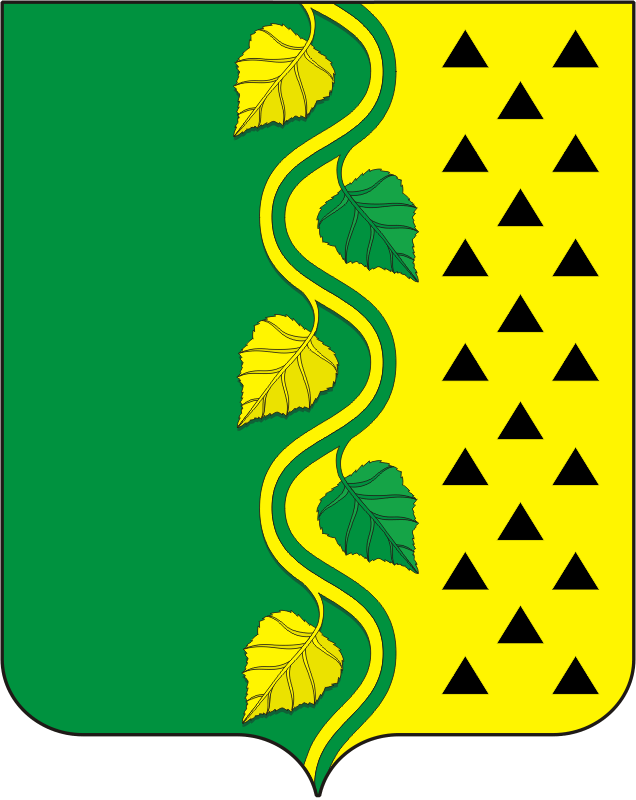 №
п/пМероприятияОтветственные исполнителиСроквыполненияСроквыполнения1.Организационные мероприятия по профилактики наркоманииОрганизационные мероприятия по профилактики наркоманииОрганизационные мероприятия по профилактики наркоманииОрганизационные мероприятия по профилактики наркомании1.1Участие в  заседаниях антинаркотической комиссии  Саракташского района Гусак А.Н., глава сельсовета Гусак А.Н., глава сельсовета Постоянно в течение года1.2Осуществление взаимодействия с правоохранительными органами при проведении мероприятий по профилактике наркомании среди несовершеннолетних.Гусак А.Н., глава  сельсовета Представители МВД РФ «Саракташский»  (по согласованию)Гусак А.Н., глава  сельсовета Представители МВД РФ «Саракташский»  (по согласованию)Постоянно в течение года1.3Взаимодействие  с образовательными учреждениями  по вопросам профилактики наркомании среди несовершеннолетних (совместное посещение проблемных семей) и проведение с ними бесед по антинаркотической направленности.ПанинаГ.А., специалист администрации сельсовета Егорова М.Н.,  завуч по внеклассной работе (по согласованию)ПанинаГ.А., специалист администрации сельсовета Егорова М.Н.,  завуч по внеклассной работе (по согласованию) В течение года1.4Осуществление рейдов по   выявлению посевов дикорастущих наркотических растений на территории  сельсовета.Гусак А.Н., глава  сельсоветаПанина Г.А., специалист администрации  сельсоветаУчастковый уполномоченный полиции (по согласованию)Гусак А.Н., глава  сельсоветаПанина Г.А., специалист администрации  сельсоветаУчастковый уполномоченный полиции (по согласованию) Ежегодно Июнь- сентябрь2 Проведение  мероприятий антинаркотической направленности Проведение  мероприятий антинаркотической направленности Проведение  мероприятий антинаркотической направленности Проведение  мероприятий антинаркотической направленности2.1Проведение в СДК с.  Новосокулак мероприятий по пропаганде здорового образа жизни и профилактике наркомании среди несовершеннолетних:Беседа для подростков «Жизнь без наркотиков»;Беседа о вредных привычках «Хочешь быть здоровым – будь им!»;Спортивная викторина «Быстрее, выше, сильнее»Диспут «За пеленою кайфа»;Беседа о вреде наркотиков «Не отнимай у себя завтра»;Тематическое мероприятие «Жизнь без наркотиков»» в  библиотеке ;Оформление книжной выставки в модельной  библиотеке с. Новосокулак Директор НовосокулакскогоДК Трусова Е.А. (по согласованию).Заведующая библиотекой Макеева Т.В.(по согласованию)Директор НовосокулакскогоДК Трусова Е.А. (по согласованию).Заведующая библиотекой Макеева Т.В.(по согласованию) ежегодноЯнварьМартИюльАвгустОктябрьМарт2.2Организация дежурства ответственных лиц администрации, работников учреждений культуры во время  проведения культурно-массовых мероприятий. Администрация сельсовета, руководители клубных учреждений (по согласованию) Администрация сельсовета, руководители клубных учреждений (по согласованию)во время мероприятий2.3.Проводить вечерние  рейды по местам концентрации подростков, выявлять безнадзорных и несовершеннолетних правонарушителей;Проведение специализированных рейдов по местам массового отдыха молодёжи. Администрация сельсовета, Егорова М.Н., завуч по внеклассной работе МОБУ «Новосокулакская  СОШ» (по согласованию)Участковый  уполномоченный полиции (по согласованию) Администрация сельсовета, Егорова М.Н., завуч по внеклассной работе МОБУ «Новосокулакская  СОШ» (по согласованию)Участковый  уполномоченный полиции (по согласованию)Июнь- октябрь2.4.- «Общешкольный спортивный кросс» посвященный трагедии в Беслане в рамках Дня здоровья;-  Конкурс  стенгазет «Скажи наркотикам «НЕТ!»» Глава сельсовета, завуч по внеклассной работе Егорова М.Н. (по согласованию) Глава сельсовета, завуч по внеклассной работе Егорова М.Н. (по согласованию)Сентябрьоктябрь2.5.Размещение информации по пропаганде здорового образа жизни, профилактике наркомании среди несовершеннолетних- на официальном сайте администрации сельсовета, - на информационных стендах: администрации сельсовета, ДКс. Новосокулак, библиотека с.НовосокулакПанина Г.А.,специалист   администрации сельсовета Трусова Е.В., директор ДК с.Новосокулак (по согласованию);Зав.иблиотекой с.Новосокулак  Макеева Т.В.,(по согласованию)Панина Г.А.,специалист   администрации сельсовета Трусова Е.В., директор ДК с.Новосокулак (по согласованию);Зав.иблиотекой с.Новосокулак  Макеева Т.В.,(по согласованию)Постоянно в течении года3.Обеспечение активного участия институтов гражданского общества по реализации мероприятий по профилактике наркомании среди несовершеннолетнихОбеспечение активного участия институтов гражданского общества по реализации мероприятий по профилактике наркомании среди несовершеннолетнихОбеспечение активного участия институтов гражданского общества по реализации мероприятий по профилактике наркомании среди несовершеннолетнихОбеспечение активного участия институтов гражданского общества по реализации мероприятий по профилактике наркомании среди несовершеннолетних3.1.Рассмотрение в соответствии с действующим законодательством обращений и информации граждан и организаций, связанных с распространением и употреблением наркотических средств среди несовершеннолетних.Гусак А.Н., глава  сельсоветаГусак А.Н., глава  сельсоветаПостоянно в течение года4.Мониторинг ситуации по профилактике наркоманииМониторинг ситуации по профилактике наркоманииМониторинг ситуации по профилактике наркоманииМониторинг ситуации по профилактике наркомании4.1.Отчет о выполнении  плана мероприятий по профилактике наркомании  среди несовершеннолетних на территории   администрации сельсовета   Гусак А.Н., глава администрации Гусак А.Н., глава администрации ежегодно